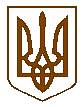 У К Р А Ї Н АРОЗПОРЯДЖЕННЯЧопського міського голови  Закарпатської областіВід 02.05.2018 року                             № 104Про скликання 30 сесії  Чопської міської ради VII скликання, позачергове засіданняУ відповідності до статті 42 Закону України "Про місцеве самоврядування в Україні", п.3 ст.16 Регламенту Чопської міської ради VII скликання, скликати 04 травня 2018 року о 10.00 год. в приміщенні залу засідань Чопської міської ради (м. Чоп, вул. Берег, 2) 30 сесію Чопської міської ради VII скликання, позачергове засідання з наступним порядком денним:1. Про Програму фінансової підтримки комунальних підприємств м. Чоп на 2018-2020 роки	2. Про встановлення тарифів на послуги з централізованого водовідведення 3. Про  внесення змін до рішення міської ради від 20 грудня 2017 року № 9 «Про міський бюджет на 2018 рік» (зі змінами від 14.03.2018р. № 10, зі змінами від 25.04.2018р. № 6)	4. Про надання згоди на передачу будівлі  гуртожитку  по  вул.  Головній, 12 в оперативне управління ГО «Українська асоціація інвалідів АТО»5. РізнеМіський голова									В. Самардак